ИСХОДНАЯ ИНФОРМАЦИЯ ДЛЯ СОСТАВЛЕНИЯ СХЕМ ВОДОСНАБЖЕНИЯ И ВОДООТВЕДЕНИЯ МУНИЦИПАЛЬНОГО ОБРАЗОВАНИЯМуниципальное образование ____________________________________________________________Глава муниципального образования ______________________________________________________Телефон/факс/эл.почта  _______________________________________________________________Наличие информационных материалов в муниципальном образовании.Пожелания по составу работ и срокам выполнения работПеречень предприятий водокоммунального хозяйства с указанием контактных данных ответственных лиц:_______________________________________________________________________________________________________________________________________________________________________________________________________________________________________________________________Опросный лист заполнил _______________________________________________________________ (указать ответственное лицо муниципального образования, ФИО, телефон, электронная почта)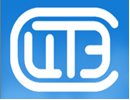 Общество с ограниченной ответственностью«Центр теплоэнергосбережений»107078, г. Москва, ул. Новая Басманная, д. 19, стр. 1  www.ctes.ru				 e-mail: info@ctes.ru№ п/пНаименование данныхПоказатель1Количество жителей в населенном пункте в настоящее время, чел2Количество жителей в населенном пункте на перспективу (2025г), чел3Количество потребляемой воды,  м3/сут4Количеству отводимых сточных вод, м3/сут5Техническая характеристика водозаборных и водоочистных сооружений, насосных станций с указанием:5производительности,  м3/сут5количество зданий и строений, шт5количества и объема резервуаров чистой воды,  шт/м36Техническая характеристика и расположение существующих канализационных сооружений с указанием:6объема отводимых на очистку сточных вод, м3/сут6количество зданий и строений, шт6способа утилизации осадка6применяемого метода обеззараживания7Характеристика существующих сетей:7водоснабжение (сети с разбивкой по протяженности, диаметрам, материалу труб), м7водоотведение (сети с разбивкой по протяженности, диаметрам, материалу труб), м8Перспектива увеличения протяженности сетей:8водоснабжение, м8водоотведение, м9Наличие или отсутствие топографической съемки объектов водоснабжения и водоотведения (в т.ч. трубопроводы)ДокументНаличие (да/нет)Генеральный план муниципального образованияПерспективный план развития муниципального образованияЕсть ли утвержденная программа развития коммунальной инфраструктуры Наличие проектов санитарно-защитных зонНаличие или отсутствие программы энергосбережения муниципального образованияНаличие разработанной инвестиционной программы организаций, оказывающих услуги водоподготовки и водоотведенияСрок разработки схемы, до Заказчиком выполнения работ являетсяЭлектронная схема (указать необходимость разработки)Требуется ли присутствие представителя исполнителя на слушаниях по утверждению разработанной схемы водоснабжения и водоотведения? Требуется ли подготовка графической схемы водоснабжения и  водоотведения?Если да, то требуется ли ее нанесение на топооснову? 